Балқаш қаласы Білім бөлімінің «Михаил Русаков атындағы санаторлық мектеп-интернаты» КММ«Сыбайлас жемқорлық - қоғамның өзекті мәселесі» ақпараттық сағаттары26 ақпан күні Zoom сервисі арқылы 6-9 сыныптар арасында «Сыбайлас жемқорлық - қоғамның өзекті мәселесі» тақырыбында ақпараттық сағаттары өткізілді. Мақсаты: “Сыбайлас-жемқорлық” деген ұғымды түсіндіріп, пайда болу жағдайлары жайлы түсінік қалыптастыру. Өз ойларын еркін жеткізе білу қабілеттерін дамыту. Өмір сүріп отырған мемлекетінің болашағына жауапкершілікпен қарауға және әділдікке тәрбиелеу. Іс-шара барысында оқушыларға сыбайлас жемқорлыққа қарсы іс-қимыл туралы қысқаша ақпарат берілді, бейнероликтер көрсетілді. Оқушылар өздерін қызықтырып жүрген сұрақтарын қойып, берілген жауаптардан көптеген мәліметтер алды.Сайттағы сілтемесі:https://m.facebook.com/story.php?story_fbid=732710977613372&id=100026234298594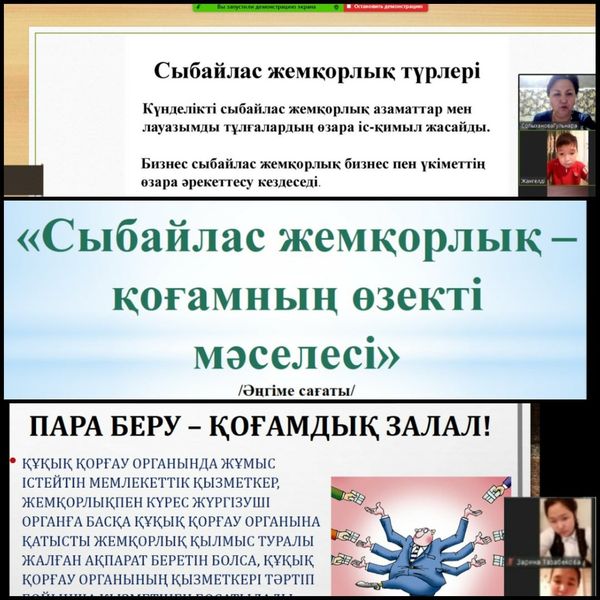 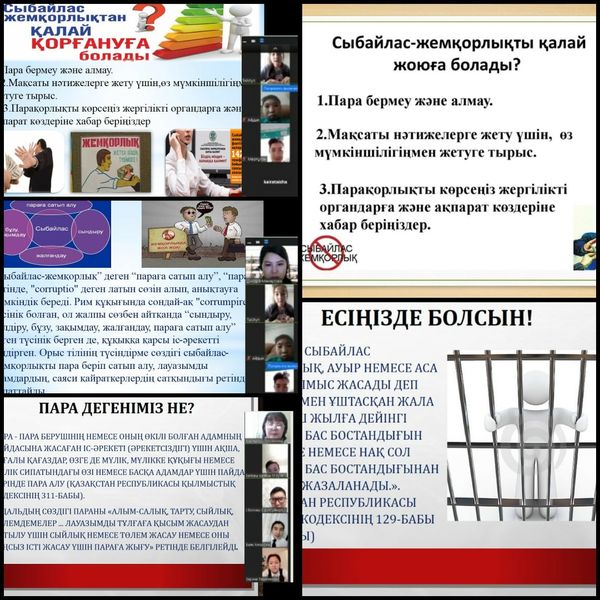 